Das Franck-Hertz-ExperimentVersuchsaufbau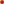 Röhre ohne Gas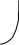 Röhre gefüllt mit Hg-Dampf der Temperatur 180°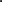 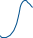 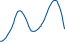 Bedeutung des Franck-Hertz-ExperimentsDie Quecksilber-Atome nehmen die Energie E = 4,9 eV nicht nur auf, sondern geben diese sofort wieder ab, indem sie Photonen emittieren. Diese haben die Frequenz 	(UV-Bereich)Atome sind „Kurzzeitspeicher“ für Energie. Wir ordnen ihnen scharf begrenzte (= diskrete) Energieniveaus zu.